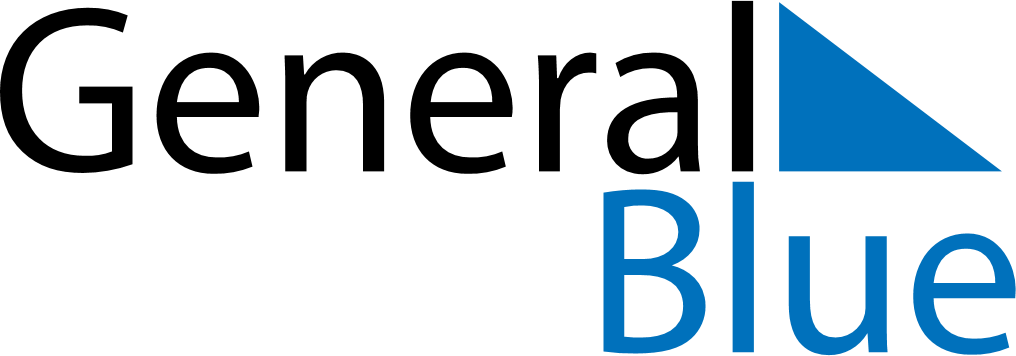 July 2025July 2025July 2025July 2025South KoreaSouth KoreaSouth KoreaMondayTuesdayWednesdayThursdayFridaySaturdaySaturdaySunday123455678910111212131415161718191920Constitution Day212223242526262728293031